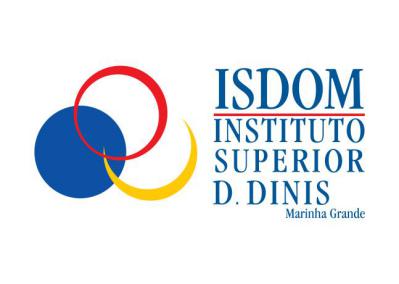 CICLO DE ESTUDOS GESTAO DE RECURSOS HUMANOSSUCESSO ESCOLARComparação do sucesso escolar nas diferentes áreas científicas do ciclo de estudos e respetivas unidades curriculares.Analisando o sucesso escolar dos alunos no ciclo de estudos nos últimos 3 anos letivos (2015-2016, 2016-2017 e 2017-2018 verificamos que a média geral de alunos aprovados nas várias unidades curriculares tem evoluído positivamente.Em 2015-2016 a Média de Alunos aprovados era de 74%,3, verificando-se somente três unidades curriculares com média igual a 50% (Informática de Gestão de Recursos Humanos, Comportamento Organizacional I e Sociologia do Trabalho e dos Processos de Gestão.A registar a média mais baixa de 42,8% na unidade curricular de Seminário de Projeto - Estágio uma vez que nem todos os alunos entregaram o Relatório, deixando para o ano seguinte. Todavia temos várias unidades curriculares com 85 7 % de aproveitamento: Gestão de Compensações e Benefícios, Inglês Técnico, Análise de Funções, Seleção e Recrutamento.Há ainda várias unidades curriculares com 100% de alunos aprovados: Formação e Desenvolvimento, Gestão administrativa do Pessoal, Gestão de Projetos, Gestão Internacional de Recursos Humanos e Sócio-Economia da União europeia.Em 2016-2017 a Média de Alunos aprovados foi de 82,9%. A registar uma vez mais a média mais baixa de 42,8% na unidade curricular de Seminário de Projeto - Estágio uma vez que nem todos os alunos entregaram o Relatório, deixando para o ano seguinte.Seguidamente a média mais baixa é de 55, 5% (Comportamento Organizacional I e Informática (60%). Verificamos que todas as médias são superiores e que num total de 14 unidades temos 100% de alunos aprovados.Em 2017-2018 a Média de Alunos aprovados nas diversas unidades curriculares foi muito positiva, apresentando uma taxa de 93%. A registar que neste ano a média de aproveitamento no Seminário de Projeto-estágio foi de 87.5%.Em doze (12) unidades curriculares a média de alunos aprovados é de 100%, sendo a média mais baixa de 76,4% na unidade de Informática de Gestão de Recursos Humanos.Consideramos que o sucesso escolar no ciclo de estudos de Gestão de Recursos Humanos é muito positivo.Comparison of the academic success in the different scientific areas of the study programme and the respective curricular units.Analyzing the school success of the students in the cycle of studies in the last 3 academic years (2015-2016, 2016-2017 and 2017-2018), we have verified that the general average of students approved in the various curricular units has developed positively.In 2015-2016, the aver age number of students approved was 74%, 3, with only three curricular units with an average of 50% (Computing Human Resources Management, Organizational Behavior I and Sociology of Work and Management Processes.To record th e lowest average of 42.8% in the Project - Internship Seminar course since not all students delivered the Report, leaving it to the following year. However we have several curricular units with 85 7% of achievement: Management of Compensations and Benefits, Technical English, Function Analysis, Selection and Recruitment.There are also several curricular units with 100% approved students: Training and Development, Administrative Management of Personnel, Project Management, International Management of Human Resources and Socio-Economy of the European Union.In 2016-2017 the Average Students Approved was 82.9%. To register once again the lowest average of 42.8% in the Project - Internship Seminar course since not all students delivered the Report, leaving it to the following year.Then the lowest average is 55.5% (Organizational Behavior I and Computing (60%). We found that all averages are higher and that in a total of 14 units we have 100% of students approved.In 2017-2018 the Average Students Approved in the various curricular units was very positive, presenting a rate of 93%. To note that this year the average performance in the Seminar of Project-stage was 87.5%.In twelve (12) curricular units the average number of students approved is 100%, the lowes t average being 76.4% in the Human Resources Management Computer Unit.We believe that school success in the Human Re source Management study cycle is very positive.